АДМИНИСТРАЦИЯ ВАЛДАЙСКОГО МУНИЦИПАЛЬНОГО РАЙОНА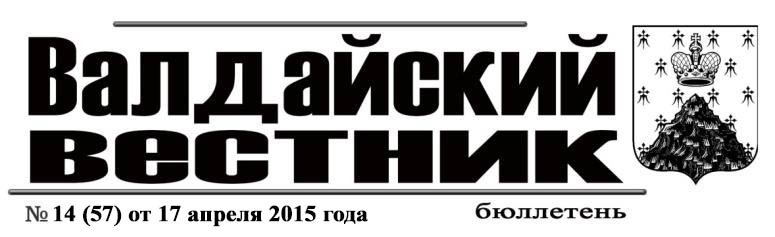 П О С Т А Н О В Л Е Н И Е   07.04.2015   №580  ВалдайО временном ограничении в весенний период 2015 года движения транспортных средств по автомобильным дорогам общегопользования местного значения Валдайского муниципального районаВ соответствии с Федеральным законом от 8 ноября 2007 года № 257-ФЗ «Об автомобильных дорогах и о дорожной деятельности в Российской Федерации и о внесении изменений в отдельные законодательные акты Российской Федерации», постановлением Администрации Новгородской области от 11.03.2012 № 112 «Об утверждении Порядка осуществления временных ограничений или прекращения движения транспортных средств по автомобильным дорогам регионального или межмуниципального и местного значения», с целью обеспечения сохранности автомобильных дорог общего пользования местного значения, в связи со снижением несущей способности конструктивных элементов автомобильных дорог в период весенней распутицы Администрация Валдайского муниципального района ПОСТАНОВЛЯЕТ: 	1. Ввести на территории Валдайского района с 15 апреля по 14 мая 2015 года временное ограничение движения по автомобильным дорогам общего пользования местного значения следующих транспортных средств:	с осевыми нагрузками свыше 5,0 тонн на автомобильных дорогах с асфальтобетонным покрытием;	с осевыми нагрузками свыше 4,5 тонны на грунтовых автомобильных дорогах и дорогах с гравийным и щебеночным покрытием.	  2. Временное ограничение движения транспортных средств по автомобильным дорогам общего пользования местного значения Валдайского муниципального района, в весенний период не распространяется:на международные перевозки грузов;на пассажирские перевозки автобусами, в том числе международные;на перевозки продуктов питания, животных, лекарственных препаратов, горюче-смазочных материалов, семенного фонда, кормов для животных, удобрений, почты и почтовых грузов;на перевозку грузов, необходимых для предотвращения и (или) ликвидации последствий стихийных бедствий или иных чрезвычайных происшествий;на транспортировку дорожно-строительной техники и дорожно-эксплуатационной техники и материалов, применяемых при проведении аварийно-восстановительных и ремонтных работ на автомобильных дорогах общего пользования местного значения Валдайского муниципального района;на транспортные средства Министерства обороны Российской Федерации;на транспортные средства, осуществляющие вывоз твердых бытовых отходов.	3. Рекомендовать отделению Государственной инспекции безопасности дорожного движения отдела Министерства внутренних дел Российской Федерации по Валдайскому району оказывать содействие отделу жилищно-коммунального, транспортного, дорожного хозяйства и энергообеспечения Администрации муниципального района в организации и проведении мероприятий по временному ограничению движения транспорта.	4. Опубликовать постановление в бюллетене «Валдайский Вестник" и разместить на официальном сайте  Администрации Валдайского муниципального района в сети «Интернет». Глава муниципального района 	А.А. ТарасовАДМИНИСТРАЦИЯ ВАЛДАЙСКОГО МУНИЦИПАЛЬНОГО РАЙОНАП О С Т А Н О В Л Е Н И Е   07.04.2015    №581 Валдай                                                              	В соответствии с пунктом 4 статьи 77 Федерального закона от 29 декабря 2012 года № 273-ФЗ «Об образовании в Российской Федерации» Администрация Валдайского муниципального района ПОСТАНОВЛЯЕТ:1. Внести изменения в Положение о специальных денежных поощрениях для лиц, проявивших выдающиеся  способности, и иные меры стимулирования обучающихся в муниципальных образовательных организациях  на территории Валдайского муниципального района, утвержденное постановлением  Администрации Валдайского муниципального района от 06.06.2014  № 1075:1.1.Исключить из  пункта 2.6 слова «Иные меры стимулирования применяются для обучающихся от 7 до 18 лет, обучающихся в муниципальных образовательных организациях.»;1.2.Дополнить пункт 2.7 следующего содержания: «2.7. Для обучающихся от 7 до 18 лет применяются иные меры стимулирования: благодарственное письмо Главы Валдайского муниципального района, награждение дипломом (грамотой) комитета образования, другие формы поощрения (экскурсия, поход в театр, абонемент в спортзал и др.). Порядок и критерии предоставления обучающимся иных мер  стимулирования:Благодарственное письмо Главы Валдайского муниципального района родителям (законным представителям) выдается на основании ходатайства образовательного учреждения за высокие показатели обучающегося в учебной и научной деятельности, спорте, творчестве;награждение дипломом (грамотой) обучающегося осуществляется по приказу комитета образования Администрации Валдайского муниципального района по итогам районных конкурсов, спортивных состязаний, муниципального этапа всероссийской олимпиады школьников;другие формы поощрения могут применяться за любые достижения обучающихся на основании ходатайства администрации образовательных учреждений, характеристики и копией документов, подтверждающих достижения обучающегося. 	Информация о поощрении размещается на официальном сайте комитета образования, сайтах образовательных учреждений.». 2. Разместить постановление  на официальном сайте Администрации Валдайского муниципального района в сети «Интернет» и опубликовать в бюллетене «Валдайский Вестник».Глава муниципального района 	А.А. ТарасовАДМИНИСТРАЦИЯ ВАЛДАЙСКОГО МУНИЦИПАЛЬНОГО РАЙОНАП О С Т А Н О В Л Е Н И Е 10.04.2015   №590 Валдай Об установлении особого противопожарного режима на территории Валдайского городского поселенияВ соответствии с областным законом от 11.01.2005 N 384-ОЗ «О пожарной безопасности» и в связи с повышенной пожарной опасностью Администрация Валдайского муниципального района ПОСТАНОВЛЯЕТ:1. Установить на территории Валдайского городского поселения с 13 апреля 2015 года особый противопожарный режим до особого распоряжения.2. Запретить в период особого противопожарного режима:2.1. Проведение пожароопасных работ, за исключением в специально определенных помещениях и местах, разведение костров, топку уличных печей в черте городского поселения, на предприятиях  и на садовых участках;2.2. Разведение костров, сжигание отходов, горючего мусора и тары на расстоянии менее  до зданий и сооружений и других объектов.2.3. Пал сухой травы в черте городского поселения.3. Рекомендовать: 3.1.ФГКУ «5 отряд ФПС по Новгородской области» и отделению надзорной деятельности по Валдайскому району, силами сотрудников организовать патрулирование на территории городского поселения в целях выявления граждан, нарушающих правила пожарной безопасности, для привлечения их к административной ответственности; 3.2. Главе Валдайского городского поселения провести совещание с представителями управляющих организаций в сфере ЖКХ, в ходе которого определить дополнительные меры пожарной безопасности в многоквартирных домах.4. Организовать проведение разъяснительной работы с населением о необходимости соблюдения мер пожарной безопасности и действиях в случае возникновения пожара, о принятых нормативно- правовых актах по вопросам обеспечения пожарной безопасности.5. Контроль за выполнением постановления возложить на заместителя Главы администрации  муниципального района  Гаврилова Е.А.6. Опубликовать постановление в бюллетене «Валдайский Вестник» и разместить на официальном сайте Администрации Валдайского муниципального района в сети «Интернет».Глава муниципального района 	А.А. ТарасовАДМИНИСТРАЦИЯ ВАЛДАЙСКОГО МУНИЦИПАЛЬНОГО РАЙОНАР А С П О Р Я Ж Е Н И Е 10.04.2015   №70-рг ВалдайО внесении изменения в План мероприятий по увеличению доходов, оптимизации расходов консолидированного бюджетаВалдайского муниципального района и совершенствованию долговой политики Валдайского муниципального района на 2014-2016 годы1. Внести изменение в План мероприятий по увеличению доходов, оптимизации расходов консолидированного бюджета Валдайского муниципального района и совершенствованию долговой политики Валдайского муниципального района на 2014 - 2016 годы, утвержденный распоряжением Администрации Валдайского муниципального района от 24.03.2014 N 46-рг, изложив его в прилагаемой редакции.2. Опубликовать распоряжение  в бюллетене «Валдайский Вестник» и разместить на официальном сайте Администрации Валдайского муниципального района в сети «Интернет».Глава муниципального района	А.А.Тарасов                                                                                                                         Приложениек распоряжению Администрации муниципального района от 10.04.2015 №70-рг«Утвержден распоряжением Администрации муниципального района от 24.03.2014 N 46-ргПЛАН мероприятий по увеличению доходов, оптимизации расходов консолидированного бюджета Валдайского муниципального районаи совершенствованию долговой политики Валдайского муниципального района на 2014-2016 годы<*> Бюджетный эффект реализации Плана мероприятий по увеличению доходов, оптимизации расходов консолидированного бюджета Валдайского муниципального района и совершенствованию долговой политики Валдайского муниципального района  на 2014 - 2016 годы содержится в приложении к названному Плану.                                                              Приложениек Плану мероприятий по увеличению доходов, оптимизации расходов бюджета Валдайского муниципального районаи совершенствованию долговой политики Валдайского муниципального района на 2014 - 2016 годыБЮДЖЕТНЫЙ ЭФФЕКТ реализации Плана мероприятий по увеличению доходов, оптимизации расходов бюджета Валдайского муниципальногорайона и совершенствованию долговой политики Валдайского муниципального района на 2014-2016 годыАДМИНИСТРАЦИЯ ВАЛДАЙСКОГО МУНИЦИПАЛЬНОГО РАЙОНАП О С Т А Н О В Л Е Н И Е   13.04.2015  №595 Валдай О резервировании земельного участка для муниципальных нужд   В соответствии с Земельным кодексом Российской Федерации, Федеральным законом от 6 октября 2003 года N 131-ФЗ «Об общих принципах организации местного самоуправления в Российской Федерации», в целях соблюдения прав граждан на благоприятные условия жизнедеятельности, прав и законных интересов правообладателей земельных участков, Администрация Валдайского муниципального района ПОСТАНОВЛЯЕТ:             1.  Зарезервировать для рекреационных целей (организации зоны отдыха-сквера), сроком на пять лет для муниципальных нужд Администрации Валдайского муниципального района земельный участок площадью 3800 кв.м, ограниченный с северной стороны земельным участком с кадастровым номером 53:03:0102001:17, с западной стороны земельным участком с кадастровым номером 53:03:0000000:11879, с южной стороны земельным участком с кадастровым номером 53:03:0000000:12532, с восточной стороны проездом между земельными участками с кадастровыми номерами 53:03:0102001:372 и 53:03:0102001:60.            2. Опубликовать  постановление в бюллетене «Валдайский Вестник».Глава муниципального района 	А.А. ТарасовСОДЕРЖАНИЕ___________________________________________________________________________«Валдайский Вестник». Бюллетень №14(57) от 17.04.2015Учредитель: Дума  Валдайского муниципального районаУтвержден решением Думы Валдайского  муниципального района от 27.03.2014 № 289Главный редактор: Глава Валдайского муниципального района  А.А. Тарасов, телефон: 2-03-25Адрес редакции: Новгородская обл,, Валдайский район, г. Валдай, пр. Комсомольский, д.19/21Отпечатано в МБУ «Административно-хозяйственное управление» (Новгородская обл., Валдайский район, г. Валдай, пр. Комсомольский, д.19/21 тел/факс 2-36-01 (доб. 139)Выходит по пятницам. Объем 5 п.л. Тираж 30 экз. Распространяется бесплатно.О внесении изменений в Положение о специальных денежных поощрениях для лиц, проявивших выдающиеся  способности, и иные меры стимулирования обучающихся в муниципальных образовательных организациях  на территории Валдайского муниципального районаNп/пНаименование мероприятияСрок исполненияИсполнительОтветственное должностное лицоЦелевой показательЗначение целевого показателя по годамЗначение целевого показателя по годамЗначение целевого показателя по годамNп/пНаименование мероприятияСрок исполненияИсполнительОтветственное должностное лицоЦелевой показатель2014   201520161234567891.Мероприятия, направленные на увеличение доходов консолидированного бюджета Валдайского муниципального района1.1.Мероприятия, направленные на снижение задолженности по платежам, зачисляемым в консолидированный бюджет Валдайского муниципального района1.1.1.Обеспечение выполнения мероприятий, направленных на снижение задолженности по платежам, зачисляемым в консолидированный бюджет Валдайского муниципального района, и повышение эффективности ее взыскания2014 –2016 годыМРИ ФНС России №1 по Новгородской области (по согласованию)отдел судебных приставов Валдайского района УФССП Новгородской области (по согласованиюзаместитель Главы администрации муниципального районаЕ.А.Гавриловзаместитель Главы администрации муниципального районаЕ.А.Гавриловобъем дополнительных доходов консолидированного бюджета Валдайского муниципального района (тыс. руб.)500210010001.1.2.Принятие мер, направленных на снижение задолженности по доходам консолидированного бюджета Валдайского муниципального района от сдачи в аренду имущества находящегося в муниципальной собственности:2014 - 2016 годыкомитет по управлению муниципальным имуществом Администрации Валдайского муниципального районазаместитель Главы администрации муниципального районаЕ.А.Гавриловколичество поданных исковых заявлений о взыскании задолженности (свыше 6 месяцев) по арендной плате за имущество, находящеесяв муниципальной собственности Валдайского муниципального района, к количеству должников, имеющих такую задолженность (%)1001001001.2.Принятие мер по повышению собираемости, эффективности администрирования налогов, направление информации в комиссию для анализа и принятия оперативных мер по социально-экономическому развитию района о налогоплательщиках, имеющих задолженность по платежам в консолидированный бюджет Валдайского муниципального района2014 - 2016 годыМРИ ФНС России №1 по Новгородской области (по согласованию)заместитель Главы администрации муниципального районаЕ.А.Гаврилов----1.3.Организация проведения оценки рыночной стоимости имущества, находящегося в муниципальной собственности Валдайского муниципального района, с целью увеличения поступлений в бюджет Валдайского муниципального района2014 - 2016 годыкомитет по управлению муниципальным имуществом Администрации Валдайского муниципального районазаместитель Главы администрации муниципального районаЕ.А.Гавриловколичество объектов имущества, находящегося в муниципальной собственности Валдайского муниципального района, в отношении которых проведена оценка рыночной стоимости (шт.)1716101.4.Проведение работы по оптимизации структуры муниципального имущества Валдайского муниципального района с целью обеспечения поступления дополнительных доходов от реализации такого имущества2014 - 2016 годыкомитет по управлению муниципальным имуществом Администрации Валдайского муниципального районазаместитель Главы администрации муниципального районаЕ.А.Гавриловколичество объектов имущества, находящегося в муниципальной собственности Валдайского муниципального района, в отношении которых проведена проверка фактического наличия, использования по назначению и сохранности (шт.)1001001002.Мероприятия, направленные на оптимизацию расходов  бюджета Валдайского муниципального района2.1.Подготовка предложений по объединению администрации Валдайского муниципального района и администрации Валдайского городского поселения в рамках реализации Федерального закона от 29 ноября 2010 года N 315-ФЗ "О внесении изменений в Федеральный закон "Об общих принципах организации местного самоуправления в Российской Федерации"2014 - 2016 годыкомитет по организационным и общим вопросам Администрации Валдайского муниципального районаГлава  муниципального районаА.А.Тарасовдоля должностей работников Администрации Валдайского городского поселения,  от общего числа работников Администрации данного поселения, сокращенных в процессе объединения (%)-не менее 35,0-2.2.Проведение оптимизации сети муниципальных учреждений и организаций2.2.1.Проведение оптимизации сети (штатной численности)  муниципальных учреждений и организаций:2014 - 2016 годыв сфере культуры2014 - 2016 годыКомитет культуры и туризма Администрации Валдайского муниципального районапервый заместитель Главы администрации  муниципального районаО.Я.Рудинадоля средств, полученных от оптимизации и направленных на повышение заработной платы работников учреждений культуры, от общих расходов на повышение заработной платы этих работников (%)не менее 10,0не менее 10,0не менее 10,02.2.2.Обеспечение ежегодного роста объёма доходов муниципальных учреждений и организаций от оказания платных услуг и иной приносящей доходов деятельности2014-2016годыкомитет образования Администрации Валдайского муниципального районакомитет культуры и туризмапервый заместитель Главы администрации муниципального районаО.Я.Рудинаобъём доходов муниципальных учреждений и организаций от оказания платных услуг и иной приносящей доход деятельности к объемам этих доходов за предыдущий год (%)не менее  102,0не менее 103,0не менее 103,03.Мероприятия по совершенствованию долговой политики Валдайского муниципального района3.1.Своевременное погашение и обслуживание долговых обязательств  Валдайского муниципального района в соответствии со сроками заключенных муниципальных контрактов, договоров и соглашений2014 - 2016 годыкомитет финансов Администрации Валдайского муниципального районаГлава муниципального районаА.А.Тарасовотсутствие просроченной задолженности по долговым обязательствам Валдайского муниципального районададада3.2.Недопущение роста расходов на обслуживание муниципального долга Валдайского муниципального района  в общем объеме расходов бюджета муниципального района (за исключением объема расходов, которые осуществляются за счет субвенций, представляемых из бюджетов бюджетной системы Российской Федерации) выше 5,0 %2014 - 2016 годыкомитет  финансов Администрации Валдайского муниципального районаГлава муниципального районаА.А.Тарасовдоля расходов на обслуживание муниципального долга Валдайского муниципального района  в общем объеме расходов  бюджета  муниципального района (за исключением объема расходов, которые осуществляются за счет субвенций, представляемых из бюджетов бюджетной системы Российской Федерации) (%)не более 5,0не более 5,0не более 5,03.2.1.Проведение аукционов в электронной форме среди кредитных организаций на заключение муниципальных контрактов об оказании банковских услуг по предоставлению банковских кредитов2014 - 2016 годыкомитет финансов Администрации Валдайского муниципального районакомитет экономического развития Администрации Валдайского муниципального районаГлава муниципального районаА.А.Тарасовзаместитель Главы администрации муниципального районаЕ.А.Гавриловдоля расходов на обслуживание муниципального  долга Валдайского муниципального района Н в общем объеме расходов  бюджета  муниципального района (за исключением объема расходов, которые осуществляются за счет субвенций, представляемых из бюджетов бюджетной системы Российской Федерации) (%)не более 5,0не более 5,0не более 5,03.2.2.Мониторинг текущей ситуации по исполнению бюджета муниципального района с целью определения возможности досрочного погашения долговых обязательств2014 - 2016 годыкомитет финансов Администрации Валдайского муниципальногорайонаГлава муниципального районаА.А.Тарасовдоля расходов на обслуживание муниципального долга Валдайского муниципального района в общем объеме расходов  бюджета  муниципального района (за исключением объема расходов, которые осуществляются за счет субвенций, представляемых из бюджетов бюджетной системы Российской Федерации) (%)не более 5,0не более 5,0не более 5,03.2.3.Утверждение дефицита  бюджета  муниципального района с учетом положений третьего абзаца пункта 2 статьи 92.1 Бюджетного кодекса Российской Федерации не более 10 процентов от объема налоговых и неналоговых доходов  бюджета муниципального района2014 - 2016 годыкомитет  финансов Администрации Валдайского муниципального районаГлава муниципального районаА.А.Тарасовотношение дефицита  бюджета муниципального района к общему годовому объему доходов  бюджета муниципального района без учета утвержденного объема безвозмездных поступлений (%)не более9,1не более6,4не более 5,0Nп/пБюджетный эффект2014 год2015 год2016 год1.Сумма налоговых и неналоговых доходов  бюджета муниципального района  (млн. руб.)171,3176,0180,02.Объем  муниципального долга  Валдайского муниципального района (млн. руб.)22,019,014,53.Дефицит  бюджета  Валдайского муниципального района без учета суммы снижения остатков средств на счете по учету средств бюджета  муниципального района (млн. руб.)15,311,19,93.1.Отношение дефицита  бюджета муниципального района к сумме налоговых и неналоговых доходов  бюджета  муниципального района (%)9,06,42,14.Отношение  муниципального долга Валдайского муниципального района к сумме налоговых и неналоговых доходов  бюджета муниципального района (%)12,810,88,1Нормативные документыПостановление Администрации  муниципального района от 07.04.2015 №580 «О временном ограничении в весенний период 2015 года движения транспортных средств по автомобильным дорогам общего пользования местного значения Валдайского муниципального района» …………………………………………………………………………………………………………………………………. ……..1Постановление Администрации муниципального района от 07.04.2015 №581  «О внесении изменений в Положение о специальных денежных поощрениях для лиц, проявивших выдающиеся способности, и иные меры стимулирования обучающихся в муниципальных образовательных организациях  на территории Валдайского муниципального района» ……………………………….1Постановление Администрации муниципального района от 10.04.2015   №590   «Об установлении особого противопожарного режима на территории Валдайского городского поселения» ………………………………………………………………………………………. .2Распоряжение Администрации муниципального района от 10.04.2015 №70-рг «О внесении изменения в План мероприятий по увеличению доходов, оптимизации расходов консолидированного бюджета Валдайского муниципального района и совершенствованию долговой политики Валдайского муниципального района на 2014-2016 годы» …………………………………………………………..2-4Постановление Администрации муниципального района от 13.04.2015 №595 «О резервировании земельного участка для муниципальных нужд» ……………………………………………………………………………………………………………………………………………..4